LAUC Meeting Minutes 2/15/17Start Time: 6:05pmEnd Time: 6:23pmAnnouncements:Making Good: Can We Realize our Moral Aspirations?February 23rd at 3PM, 102 Paterno LibraryIs moral improvement possible? If so, how? Join the Rock Ethics Institute for a philosophical discussion on the nature of morality. C.A.R.E. FairFebruary 22nd at 10AM, HUB Alumni HallThe C.A.R.E. (Community, Agency, Recreation, and Education) Fair will feature employers from a range of fields, including community service organization, state and federal agencies, recreation and camp opportunities, and educational experiences.Town Hall on Immigration with Vice Provost JonesFebruary 16th at 6PM, HUB Alumni HallInternship Announcements:Internship, Yale University School of Medicine Dept. of Pediatric Hematology/Oncology (Summer 2017)Psychology Internship, NeuroBehavioral Associates (Summer 2017)Public Policy & Legislative Internship, PA Democratic Appropriations Committee (Summer 2017)Human Resources Internship, PNC Bank (Summer 2017)Staff Assistant Internship, Woodrow Wilson International Center for Scholars (Summer 2017)Fall Internship, starpower (Fall 2017)Museum Internship, Museum of Jewish Heritage - A Living Memorial to the Holocaust (Summer 2017)Financial Statistics Internship, Federal Reserve Bank (Summer 2017)Internship, National Gay & Lesbian Chamber of Commerce (Summer 2017)Enterprise Risk Management Internship, AIG (Summer 2017)THON:THIS WEEKEND! 17-19/Get a group together? 9am or 10am on Saturday- Keep updated in the groupme!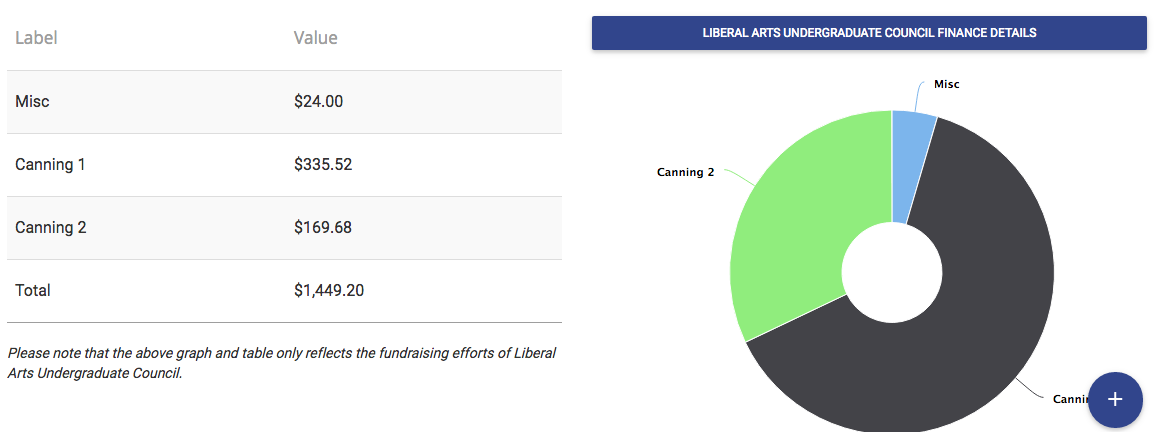 UPUA:Today (wednesday) February 15th in 302 HUBCome at 8pmResolutionSupport the Loan forgiveness Programs BillFunding for the Great DebateDebate occur April 26th, 2017Programming:Tubing at Tussey Mountain: IMPORTANT DATE CHANGEFriday, February 24th from 6-9pm$25 for 3 hours of tubingSign up using the google form sent out in this week’s email and in the groupme! https://docs.google.com/forms/d/e/1FAIpQLSfKzfFIRv5CHBmCqZO6ZordXbnsj0BJmpYCdZVjQxRJnGq1lg/viewformBetsy Devos Discussion